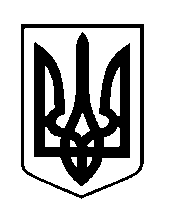 ШОСТКИНСЬКА РАЙОННА РАДАСЬОМЕ СКЛИКАННЯДВАДЦЯТЬ ТРЕТЯ СЕСІЯР І Ш Е Н Н Ям.ШосткаРозглянувши пропозиції Шосткинської районної державної адміністрації щодо внесення змін до районної програми захисту населення і територій  Шосткинського району від надзвичайних  ситуацій техногенного та природного характеру на 2015-2018 роки, відповідно до вимог статті 19 Кодексу цивільного захисту,  керуючись пунктом 16 частини першої статті 43 Закону України «Про місцеве самоврядування в Україні», районна рада вирішила: 1. Унести зміни до розділу VI «Напрямки діяльності та заходи Програми» та до додатку районної програми захисту населення і територій Шосткинського району від надзвичайних ситуацій техногенного та природного характеру на 2015-2018 роки, виклавши їх у новій редакції (додаток 1,2).2. Контроль за виконанням даного рішення покласти на постійну комісію районної ради з питань охорони навколишнього природного середовища та агропромислового комплексу.від 11 травня 2018 року                         Про внесення змін до районної програми захисту населення і територій Шосткинського району від надзвичайних ситуацій техногенного та природного характеру на 2015-2018 рокиГолова  В.О.Долиняк